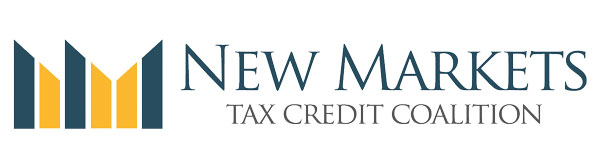 Capitol Hill Visits and Reception Information for Annual Conference AttendeesThe 2016 NMTC Coalition Annual Conference will take place on December 14-15 at the Hotel Monaco in Washington, D.C. As in past years, this year's event will include time for attendees to visit their Members of Congress, as well as attend a Capitol Hill reception. It is always best for Members of Congress to hear directly from constituents concerning meetings and we encourage all attendees to reach out and schedule meetings if you have not already done so. Coalition staff are happy to assist attendees in identifying the appropriate staff for meetings. To better track and coordinate meetings, we ask that you fill out the survey linked below. For questions, please contact Paul Anderson (paul@rapoza.org) or Ayrianne Parks (ayrianne@rapoza.org). We have also included an invitation to the Capitol Hill Reception, which the Coalition distributed to the Hill. We encourage you to share the invitation with your Members of Congress and their staffs as well. Again, a request from constituents is the most effective communication.Congressional Visits Survey2016 Capitol Hill Reception InvitationThis part of the agenda, while always an important part of our annual convening in Washington, D.C., is especially important with a new Administration and Congress poised to address tax reform. In fact, we expect that a major re-write of the Internal Revenue Code will be among the first items on the agenda of the new President and the 115th Congress. This means that we have a lot of work to do to ensure our congressional champions have the information they need to support the NMTC in the year ahead, as well as educate potential supporters on the impact the credit has had in their states and districts. Notwithstanding our success in securing a five-year, $17.5 billion extension of NMTC in the PATH Act in December of 2015, it is clear that we face a challenge in both maintaining the remaining three years of the PATH Act and continuing our campaign for a permanent extension.What Else is Happening at the 2016 NMTC Coalition Annual Conference?We have confirmed that Congressman Tom Reed (R-NY) will provide keynote remarks during the opening plenary, and Congressmen Richard E. Neal (D-MA) and Pat Tiberi (R-OH) will address attendees on December 15th. All are members of the Ways and Means Committee and lead sponsors of the New Markets Tax Credit Extension Act of 2015.  Rep. Reed has just been named a Vice Chair of the Trump Transition Committee.The conference also provides one of the first opportunities for the NMTC industry to engage with the CDFI Fund after the 2015-2016 "super round," awarding CDEs $7 billion in NMTC allocations. In addition, attendees will learn and hear from key staff in Congress, Treasury as well as industry experts concerning policy and regulatory plans for the NMTC. The agenda can be found on the NMTC Coalition website on the "Events" page: http://nmtccoalition.org/events/NMTC Coalition Member Rates: $450Not a member yet? Join the NMTC Coalition today!Non-Member Rates: $525 REGISTER NOW!Notice: Annual Business Meeting and Membership Director NominationsThe Annual Business Meeting of the New Markets Tax Credit Coalition is scheduled for December 15, 2016 from 8:00 to 8:30 a.m. at Hotel Monaco in Washington, D.C. The Annual Meeting is open to all NMTC Coalition members.As you know, the NMTC Coalition Membership has the opportunity to nominate and elect two Membership Directors to the Board each year. The election of the two Directors takes place at the Annual Membership Meeting. Please note, only current NMTC Coalition members in good standing can vote at the Coalitions Annual Meeting.Unsubscribe from this list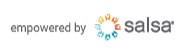 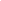 